            Справка проведения мероприятия  к празднику                        «День Народного Единства России»                            в МКОУ «Аваданская СОШ»Скачать материал«В Единстве - Наша сила!»	03.11.22гСегодня для России нет более важной идеи, чем патриотизм. Старинная мудрость напоминает нам: «Человек, не знающий своего прошлого, не знает ничего». Поэтому проведение мероприятий патриотического направления очень важно в воспитании подрастающего поколения и  является одной из основных задач  МКОУ «Аваданская СОШ»4 ноября вся наша Россия отмечает день «Народного Единства». Этот день занимает особое место среди государственных праздников современной России. Праздник призывает людей не только вспомнить важнейшие исторические события, но и напомнить гражданам нашей многонациональной страны важность сплочения народа, благодаря которому и произошла большая победа.Мы должны помнить и понимать, что только вместе мы можем преодолевать трудности.В преддверии праздника в МКОУ «Аваданская СОШ» проходили мероприятия, посвященные этой дате. В ходе мероприятий дети в доступной форме познакомились с историей возникновения праздника, подвигами наших предков во имя независимости Родины. Ребята вспомнили о том, как велика и красива наша Родина, как богата событиями её история, закрепили свои знания о государственных символах, узнавали о том, как происходило сплочение народа в труднейшие для страны времена.Мероприятие было разнообразным, интересным и запоминающийся.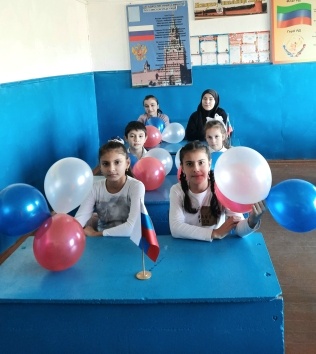 Учащиеся начальных классов читали  стихи к данному празднику, пели песни и танцевали.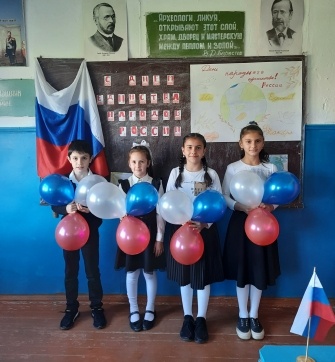 Старшеклассники ознакомили присутствующих с историей возникновения праздника «День единства народов России».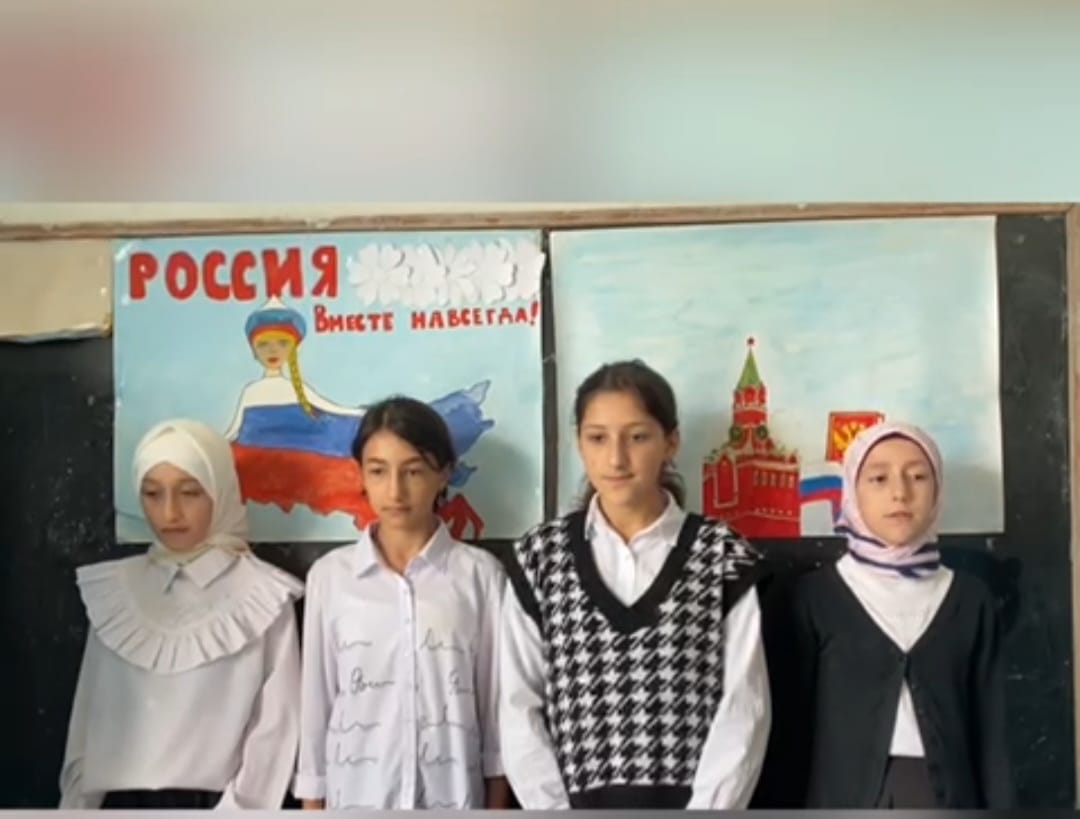 Выпущена стенгазета: «Праздник -  День Народного Единства».В конце бесед, дети согласились, что надо любить свою Родину и быть готовыми постоять за нее. Что решать трудности гораздо легче сообща, в единстве. Помнить, что надо держаться вместе, помогать друг другу, быть терпимыми, уважать чужие интересы, уметь прощать, забывать обиды. Пообещали быть дружными и сплоченными.Я надеюсь, что еще одна искорка любви к своей Родине зажглась в душе каждого ребенка и взрослого.Педагог- организатор Агаханова Т. А.